HERPEVIRUS FELINO (FHV-1)***NO SE TRASMITE A HUMANOS***Es similar a la gripe humana (el virus sufre mutaciones).Cualquier variación en la conducta o hábitos de nuestro amigo merece una visita a nuestro veterinario de confianza.El FHV-1 necesita ser detectado lo antes posible, y una vez confirmado hay que seguir rigurosamente las instrucciones de nuestro veterinario, para evitar el desarrollo de bacterias en los ojos que puedan ocasionar la pérdida parcial o total de la visión. Se contagia por contacto directo: estornudo, lágrimas, mucosa, comederos, juguetes, areneros…) es muy importante separarlo del resto de gatos y seguir una higiene muy rigurosa, tanto de él como nuestra (cambio de ropa, desinfección manos y cara) ya que nosotros no podemos contagiarnos, pero si mover el virus de un sitio a otro contagiando a otros gatos.SINTOMAS:-Estornudos.					-Fiebre o malestar general.-Problemas al respirar.				-Anorexia.-Secreciones en uno o ambos ojos.		-Lagrimeo.SECUELAS:-Posible que aparezcan cicatrices en la córnea o provocar opacidad en la misma.-La visión puede verse afectada por un constante lagrimeo.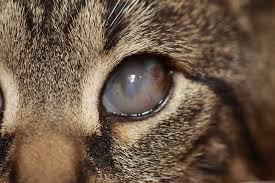 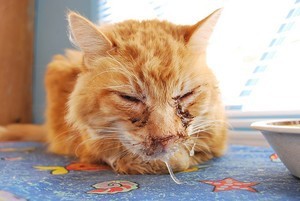 